lMADONAS NOVADA PAŠVALDĪBA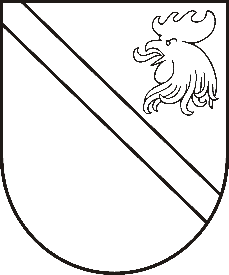 Reģ. Nr. 90000054572Saieta laukums 1, Madona, Madonas novads, LV-4801 t. 64860090, e-pasts: pasts@madona.lv ___________________________________________________________________________MADONAS NOVADA PAŠVALDĪBAS DOMESLĒMUMSMadonā2020.gada 22.septembrī							           Nr.353									       (protokols Nr.19, 6.p.)Par pašvaldībai piederošu dzīvokļu parādu samaksu2020.gada 26.jūnijā Madonas novada pašvaldībā ir saņemti A/S “Madonas ūdens” un SIA “Madonas Namsaimnieks” iesniegumi , kuros A/S “Madonas ūdens” un SIA “Madonas Namsaimnieks” informē, ka māju 1.Rīgas ielā 17,  Madonā, Madonas novada pašvaldībai pieder dzīvoklis Nr.9, par kuru ir uzkrājies parāds, kura kopējā summa A/S “Madonas ūdens” sastāda EUR 1169.48 un SIA “Madonas Namsaimnieks” EUR 3203,53, kur īrnieks […] ir mirusi un parāda piedziņa nav iespējama.2. Lazdonas ielā 5, Madonā, Madonas novada pašvaldībai pieder dzīvoklis Nr.10, par kuru ir uzkrājies parāds, kura kopējā summa SIA “Madonas Namsaimnieks” sastāda  EUR 219.97, kur īrnieks […] ir miris un parāda piedziņa nav iespējama.3.Avotu ielā 25, Madonā, Madonas novada pašvaldībai pieder dzīvoklis Nr.2, par kuru ir uzkrājies parāds, kura kopējā summa SIA “Madonas Namsaimnieks” sastāda EUR 78.04, kur īrniece […] ir mirusi un parāda piedziņa nav iespējama.Pamatojoties uz to, ka šie dzīvokļi pieder Madonas novada pašvaldībai un šo dzīvokļu īrnieki ir miruši, SIA “Madonas Namsaimnieks” un A/S “Madonas ūdens” lūdz segt uzkrātos dzīvokļu parādus.Noklausījusies sniegto informāciju, ņemot vērā 22.09.2020. Finanšu un attīstības komitejas atzinumu, atklāti balsojot: PAR – 13 (Artūrs Čačka, Andris Dombrovskis, Zigfrīds Gora, Antra Gotlaufa, Artūrs Grandāns, Valda Kļaviņa, Agris Lungevičs, Ivars Miķelsons, Andris Sakne, Rihards Saulītis, Inese Strode, Aleksandrs Šrubs, Gatis Teilis), PRET – NAV, ATTURAS –NAV, Madonas novada pašvaldības dome NOLEMJ:Veikt parādu samaksu:EUR 1169.48 apmērā par Madonas novada pašvaldībai piederošā dzīvokļa Rīgas  ielā 17-9, Madonā, ūdens un kanalizācijas pakalpojuma sniedzējam A/S “Madonas ūdens” no Madonas pilsētas nesadalītajiem līdzekļiem.EUR 3203.53 apmērā par Madonas novada pašvaldībai piederošā dzīvokļa Rīgas ielā 17-9, Madonā, tai skaitā EUR 535.80 īres maksa un EUR 2667.73 apsaimniekošanas maksu apsaimniekotājam SIA “Madonas Namsaimnieks” no Madonas pilsētas nesadalītajiem līdzekļiem.EUR 219.97 apmērā par Madonas novada pašvaldībai piederošā dzīvokļa Lazdonas ielā 5-10, Madonā, tai skaitā EUR 11.04 īres maksa, EUR 95.28 apsaimniekošanas maksu, EUR 51.02 atkritumu izvešanu, EUR 7.74 rēķinu piegādi, EUR 54.89 par ūdeni, apsaimniekotājam SIA “Madonas Namsaimnieks” no Madonas pilsētas nesadalītajiem līdzekļiem.EUR 78,04 apmērā par Madonas novada pašvaldībai piederošā dzīvokļa Avotu ielā 25-2, Madonā, tai skaitā EUR 66.31 tiesas sprieduma izpildes samaksa un EUR 11.73 apsaimniekošanas maksu apsaimniekotājam SIA “Madonas Namsaimnieks” no Madonas pilsētas nesadalītajiem līdzekļiem.Finanšu nodaļai pārskaitīt parāda summu EUR 1169.48  apmērā A/S “Madonas ūdens” un Eur 3501.54 apmērā SIA “Madonas Namsaimnieks” 10 dienu laikā no lēmuma pieņemšanas dienas uz norādītajiem norēķinu kontiem. Domes priekšsēdētājs					         	         A.LungevičsĶeveris 26325419